KOMINICTVÍ SLANÝČištění komínů objednané OÚ Páleč proběhne v obci dne22.9. 2017, v pátek, od 9 – 17 hod Kominické služby objednávejte:na OÚ Páleč  osobně, nebo na tel.: 724 351 108, nebo přímo u p. Jelínka na tel.: 603 234 319Cena za vyčištění komína a vydání  „Kontrolní zprávy“ dle Zákona 320/2015 Sb.  je 500,-KčCena bez čištění komína a pouze vydání  „Kontrolní zprávy“  je 300,- KčKontroly kotlů a kamen  OPOP, ATMOS, BeF Home, AQUADORPravidelné roční kontroly dle. Zákona 320/2015 Sb.Revize spalinových cest, posudky spalinových cestVložkování a frézování komínůOdstranění dehtu z komínových průduchůStavby krbůKontakt: 	Josef Jelínek – kominický mistrFügnerova 172, Slanýwww.kominyslany.czTel.: 603 234 319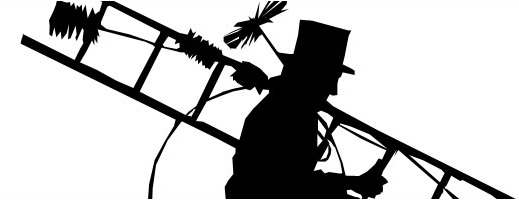 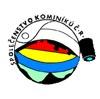 